Последнее время нам очень часто стали поступать вопросы от владельцев материнского капитала следующего характера: Вопрос: В сети интернет последнее время ходит новость о том, что если в течение 6 месяцев с момента получения мат.капитала семья не принимает решения о том, куда его направить, то тогда он автоматически перейдёт на накопительную пенсию матери. Так ли это?
Ответ: Нет. Если семья получила маткапитал и никуда его не направляла, то он так и останется в Пенсионном фонде, пока семья не решит каким-либо образом им распорядиться.

Описанная в вопросе ситуация может произойти только в следующем случае: если мама уже направила средства МСК на свою накопительную пенсию, а потом передумала и отозвала деньги. Они вернулись на счет в Пенсионный фонд. И вот если в течение полугода она их никуда не направила (на улучшение жилищных условий или на обучение ребенка, например), то тогда деньги вновь возвращаются на накопительную пенсию мамы.

Такие вопросы у семей возникли в связи с вступлениями в силу изменений в Правила отказа от направления средств материнского капитала на формирование накопительной пенсии (Приказ Минтруда №93н от 26.02.2021). Но, повторимся, эти нововведения касаются только тех мам, которые направили материнский капитал на свою будущую пенсию, а впоследствии решили отказаться от этого решения. 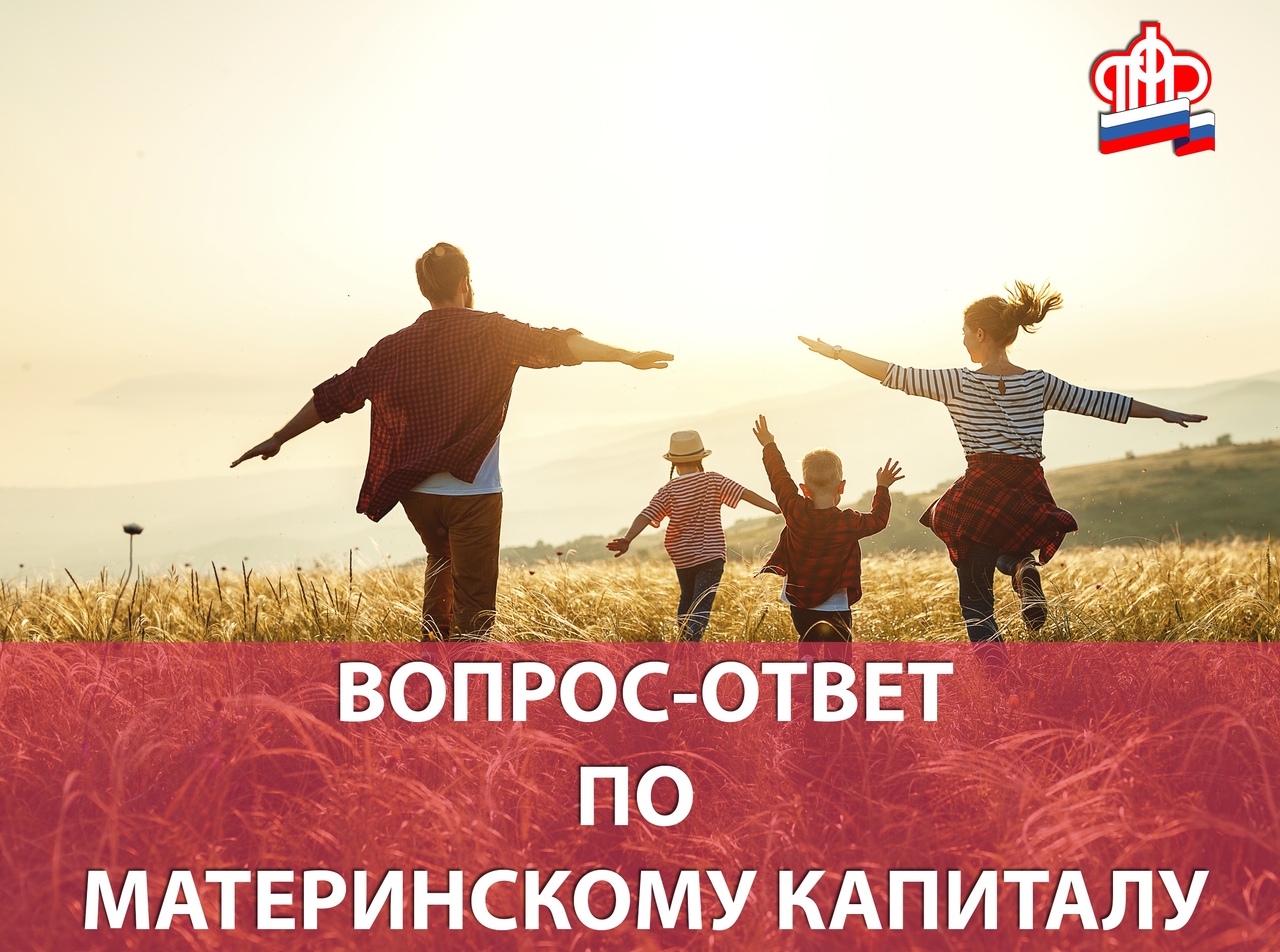 